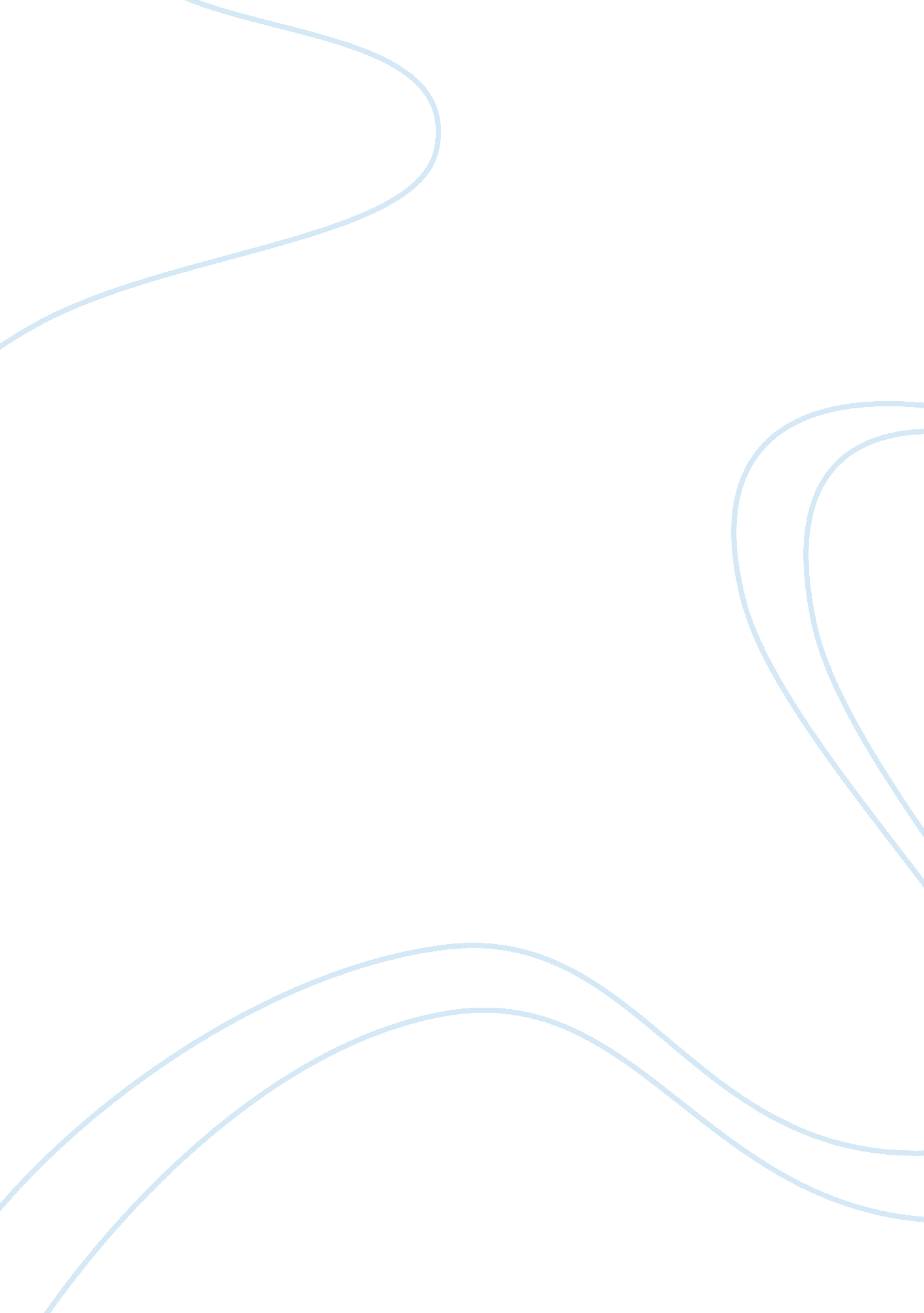 Models of age and disability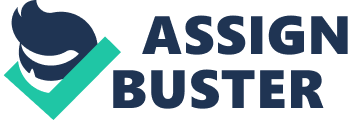 Aging and disability Sonia STRENGTH BASED MODEL:- Strengths based practice is an approach to support that has a strong focus on the identification of people’s abilities, interests and capabilities and on their strengths and potential. Strengths based practice is largely founded on the work of Charles Rapp from the United States who founded the strengths model in relation to case management within the mental health sector. The main objective of this model is to analysis the health problems and issues of a client, support to a person in an appropriate way, find the needs of a client and the weaknesses of a client. More focus on the strengths of an individual. STRENGTHS:- Focus on the health and well-being of an individual It focuses on the client’s interests, skill and support systems. Identify the needs of an individual. Improve the quality of life. Builds the self-esteem and sense of competition WEEKNESSES:- Unrealistic goals. About only positive things. The weakness of the strength based model is that existing and potential abilities became the basis of classification and not the aspirations of individual. It is sometimes difficult to establish individual aspirations since it requires effective communication and not readily assessable. Many critics of the strength based approach points out the limitation to which abilities define the capability of the person to participate in the community. ASSESSMENT:- It focuses on people’s abilities and resiliencies and set their own goals, ambitions and solutions to difficult situations. Individual strengths and resources such as their passions, skills and interest in their relationships and environments. The goal of a comprehensive needs assessment is to determine an individual’s current abilities, resources, goals and needs. PLANNING:- Set their goals. Specific methods for setting up individual goals. Make a plan how to achieve their goals. Supports goals with resources from the individual and environment. CO-ORDINATION:- Improve availability, access and adaption of resources in the community. Professional/carer link up individual with available environment. The weakness of the strength based model is that existing and potential abilities became the basis of classification and not the aspirations of individual. It is sometimes difficult to establish individual aspirations since it requires effective communication and not readily assessable. Many critics of the strength based approach points out the limitation to which abilities define the capability of the person to participate in the community. Case Management Model In this model an imparted procedure of evaluation, arranging, assistance and promotion for choices and administrations are utilized to meet a customer’s all encompassing wishes through correspondence and existing assets to empower quality expense – successful results. This model has been utilized within an extensive variety of environment which incorporates however is not restricted to group administer to the matured, and individuals with inability and mental wellbeing issues. It requires an association to convey a far reaching scope of administrations based on the full appraisal that is utilized to create an administration plan. This model likewise concentrates on the decisions and inclination of the customers and the arrangement is produced upon it. Case administrators make arrangements and expert exercises that spill out of specific setting, project and customer populace. Normally center procedures to case administration are as per the following: screening, evaluation/hazard administration, forethought arranging, executing administrations course of action, observing, checking/assessment and promotion. Assessment There are a couple of similarities between the case administration model and the quality based model as it both respects the needs of the customers. On the off chance that organization show the essential focus is in the preoccupations of the customer as the case administrators urge the customers to go to relative activities and develop it so the inspiration driving the treatment is accomplished in the midst of gathering time. This model in like manner looks on the customer’s ability to do things in some degree and will endeavor to keep up their way of life however much as it can as they had it before the contamination and keep an element identity and bodies to the degree that could sensibly be required to help in the headway of the treatment. On the other hand there are various potential blocks in this model as the customers wellbeing may lessen due to wellbeing condition and poor environment conditions. Likewise the game plan will need to be changed in view of the conditions went up against by the customers and questionable circumstances. Planning The plan in this model is usually fixed unlike in strength based model because the client’s hobbies and preference are fixed and stable. Therefore the plan will be made for a long term goal to be achieved and it hardly be changed and the plan is not very detailed, it’s just as optional orientation. Coordinating In this model the coordination is between the case manager and the client as well as the relationship between other clients who participate in the same activity. Other consideration should be given to such as the client’s physical ability, elements like economy, climate, and etc. therefore the arraignments should be made in advance. Strengths and weaknesses of the case Management model This model is not difficult to be executed as it is focused around the necessity of the client’s exercises as per their hobbies. It is great instrument to use to create both the psyche and the physical improvement of the client. The shortcoming of this model is that it could be effortlessly affected by the components like instability of the atmosphere and general physical state of the client and whatever possible individual issues on the client’s part. Additionally this model can’t be upgraded as it comes and it can influence the client’s wellbeing and lessening the wellbeing state of the client. About whether as the client’s wellbeing abatements a period will come when the client won’t have the capacity to take an interest in the exercises as the arrangement is not being changed as per the advancement of the client. Perspective o the disability people It is one of the easiest models to use and it can be carried out easily in the client’s life because it is based on the client’s hobbies and preferences. This model will be continuingly developed during the practice in reality. It plays an important role in the recovery or dealing with the disabled people. The potential of the client will be found during the process of the treatment so there is a bright future of this model. Summary of the expected outcomes for the disabled In this model the client’s life is intriguing notice satisfied than before as it focused around the distractions and the inclination of the client. It additionally creates the mental piece of the client. This model can additionally be utilized to make plans to the active recuperation. Then again this model will make the clients rely on upon the others for backing as it won’t support clients in discovering an occupation to get by upon. Comparisons of the two models The quality built model primarily centers with respect to the customer’s qualities and capacities and makes an arrangement based upon that while case administration model concentrates on the leisure activities and inclination of the customers and sways them to go to relative exercises so the motivation behind the treatment is accomplished amid the group time. Then again case administration model is a bit like the quality based models as it both regards the needs of the client’s. At the point when contrasting the arrangements in the models, the arrangement in the event that administration model is altered upon customer’s side interests and inclination though in quality based model the arrangement progressions as indicated by the advancement of the treatment. There are contrasts in the coordination part also. The quality based model will require a high coordination between the customer and case director while the case administration model obliges a decent coordination between the customer, case supervisor and alternate customers who are taking an interest in the movement. Customers with a mental objective can utilize quality based model and customers with physical needs can utilize case administration model. 